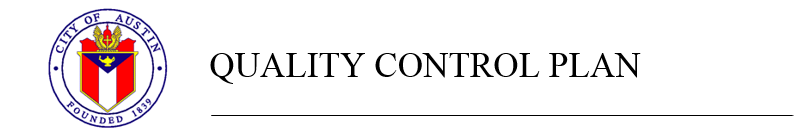 ALL SECTIONS MUST BE EDITED BY CONSULTANT TO MEET SPECIFIC PROJECT NEEDS.The City of Austin (COA) requires detailed responses on this Quality Control Plan (QCP) questionnaire for the Consultant’s performance of all work on the following Project:Project Name: Location: CIP ID#: 	Contract #: COA PM: 	COA Sponsor Dept.: The Work consists of: Consultant Name: Consultant Contact Information: Consultant’s TBPE and/or TBAE firm number: This QCP document has been reviewed by a Principal of the Consultant Firm and members of the Project Design Team (PDT) and Independent Technical Review Team (ITRT). By signing below, the Consultant is certifying compliance with this QCP.______________________	_____________________	_____________________
Principal Signature	PDT Signature	ITRT Signature
		
Principal Printed Name	PDT Printed Name	ITRT Printed Name
NOTE: If this assignment is for a Consultant that has already submitted an approved master QCP for one of the following rotation lists: Subsurface Utility Engineering Services; Surveying Services; Commissioning Agent; Space Planning; and Geotechnical, Construction Materials, and Forensic Engineering Services, and this assignment is consistent with the approved QCP for that rotation list, then a copy of this completed signature page is all that is required for the assignment specific QCP submittal.Management PhilosophyUsing independent reviews to verify quality throughout the production of design documents provides an objective perspective to identify mistakes, omissions, errors, and other items of concern.a.	Describe how the Consultant’s management team will ensure quality control during production of the design documents, specifically: 1) establishing the PDT’s internal quality checks/reviews and 2) assessment of the ITRT’s contributions to the quality of design documents.2.	Management/Organization StructureThe project organization chart should demonstrate the independence of the ITRT and show that they report to a management level equal to (or higher than) the PDT. Resumes establish that ITRT members have proper credentials and QA/QC experience.An organization chart is attached to this QCP:	 Yes
Resumes for all members of the ITRT are attached to this QCP:	 Yes
Describe below who manages the ITRT, whether the ITRT is internal or external to the design consulting firm, and how the ITRT is independent of the PDT.Quality Control Procedures and DocumentationProper communication among all parties is crucial to the QAQC effort, particularly in identifying and resolving problems.  Interim reviews of design documents lead to early identification and correction of problems.How will identified problems be tracked, followed-up on, and resolved?  Provide details of the procedures for design checks and reviews, specifically addressing the correct application of methods, validity of data/assumptions, accuracy of calculations, completeness of documentation, and special project components.Describe how the ITRT will confirm that the design documents meet the COA’s needs and result in a project that is biddable, constructible, operable, environmentally sound, and cost effective.What types and on what frequency will reviews occur? (Milestones must be consistent with approved Supplemental Agreement.)Staff turnover on any project can significantly delay the completion of work and negatively affect the quality of the products. This is particularly true for QAQC efforts.New resumes will be provided during the project if PDT and ITRT	 Yes
staff members identified in the QCP change: Document control is critical to maintaining the independence and integrity of the ITRT.  COA staff must be able to track, using QCP records, how each step of the QAQC process is executed.All of the Consultant’s files will be auditable and available to COA	 Yes
upon request:ScheduleThe project schedule must be realistic, detailed, and reflect an accurate understanding of all work and review elements. Specific deadlines must be established and met.The following design schedule shows the sequence of tasks to be completed within the time period specified by COA. (Schedule must include design submittal dates to COA, PDT reviews, ITRT reviews, time for revisions to internal comments prior to submittals to COA, and time for all applicable COA reviews including but not limited to COA Project Management Division, Quality Management Division, and Development Services Department.)NOTE: At the completion of the project, a certified statement signed by a Principal of the Consultant Firm, and a member of both the PDT and the ITRT is required to be submitted to COA verifying compliance with this QCP for all phases of the project.Upon completion of this form, please email the QCP to the COA Project Manager assigned to this project and copy the Quality Management Division at QMD@austintexas.gov. If you have any questions regarding the QCP form, you may contact the Quality Management Division at QMD@austintexas.gov.